DOCTOR/DENTIST EXCUSE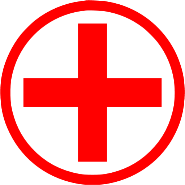 DOCTOR NOTEThis form is used to provide schools with information concerning a student’s doctor appointment as well as information about the length of time a student should be excused from attending school.Date: Date: Appeared in my office at [Time] (a.m. or p.m.) for an appointment.Appeared in my office at [Time] (a.m. or p.m.) for an appointment.The appointment was over by [Time] (a.m. or p.m.).The appointment was over by [Time] (a.m. or p.m.).The student should be excused for  (dates).The student should be excused for  (dates).This student may return to school on [Time].This student may return to school on [Time].Doctor’s Name: [Name]Doctor’s Name: [Name]DOCTOR NOTEThis form is used to provide schools with information concerning a student’s doctor appointment as well as information about the length of time a student should be excused from attending school.Date: Date: Appeared in my office at [Time] (a.m. or p.m.) for an appointment.Appeared in my office at [Time] (a.m. or p.m.) for an appointment.The appointment was over by [Time] (a.m. or p.m.).The appointment was over by [Time] (a.m. or p.m.).The student should be excused for  (dates).The student should be excused for  (dates).This student may return to school on [Time].This student may return to school on [Time].Doctor’s Name: [Name]Doctor’s Name: [Name]